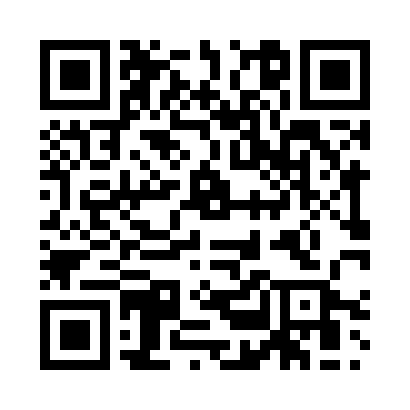 Prayer times for Apweiler, GermanyWed 1 May 2024 - Fri 31 May 2024High Latitude Method: Angle Based RulePrayer Calculation Method: Muslim World LeagueAsar Calculation Method: ShafiPrayer times provided by https://www.salahtimes.comDateDayFajrSunriseDhuhrAsrMaghribIsha1Wed3:426:081:325:358:5711:132Thu3:396:061:325:358:5911:163Fri3:356:041:325:369:0111:194Sat3:326:031:325:379:0211:225Sun3:286:011:325:379:0411:256Mon3:255:591:325:389:0511:287Tue3:215:571:325:399:0711:318Wed3:185:561:325:399:0811:349Thu3:175:541:325:409:1011:3810Fri3:165:531:325:409:1111:3911Sat3:165:511:325:419:1311:4012Sun3:155:491:325:429:1511:4013Mon3:145:481:325:429:1611:4114Tue3:145:461:325:439:1711:4215Wed3:135:451:325:439:1911:4216Thu3:135:441:325:449:2011:4317Fri3:125:421:325:449:2211:4418Sat3:125:411:325:459:2311:4419Sun3:115:401:325:459:2511:4520Mon3:115:381:325:469:2611:4521Tue3:105:371:325:479:2711:4622Wed3:105:361:325:479:2911:4723Thu3:095:351:325:489:3011:4724Fri3:095:341:325:489:3111:4825Sat3:095:321:325:499:3311:4926Sun3:085:311:325:499:3411:4927Mon3:085:301:325:509:3511:5028Tue3:085:301:335:509:3611:5029Wed3:075:291:335:519:3711:5130Thu3:075:281:335:519:3811:5131Fri3:075:271:335:529:4011:52